Dipartimento dell’Amministrazione PenitenziariaScuola di Formazione e Aggiornamento di Roma                                     “  Giovanni Falcone” – Via di Brava, 99											Programma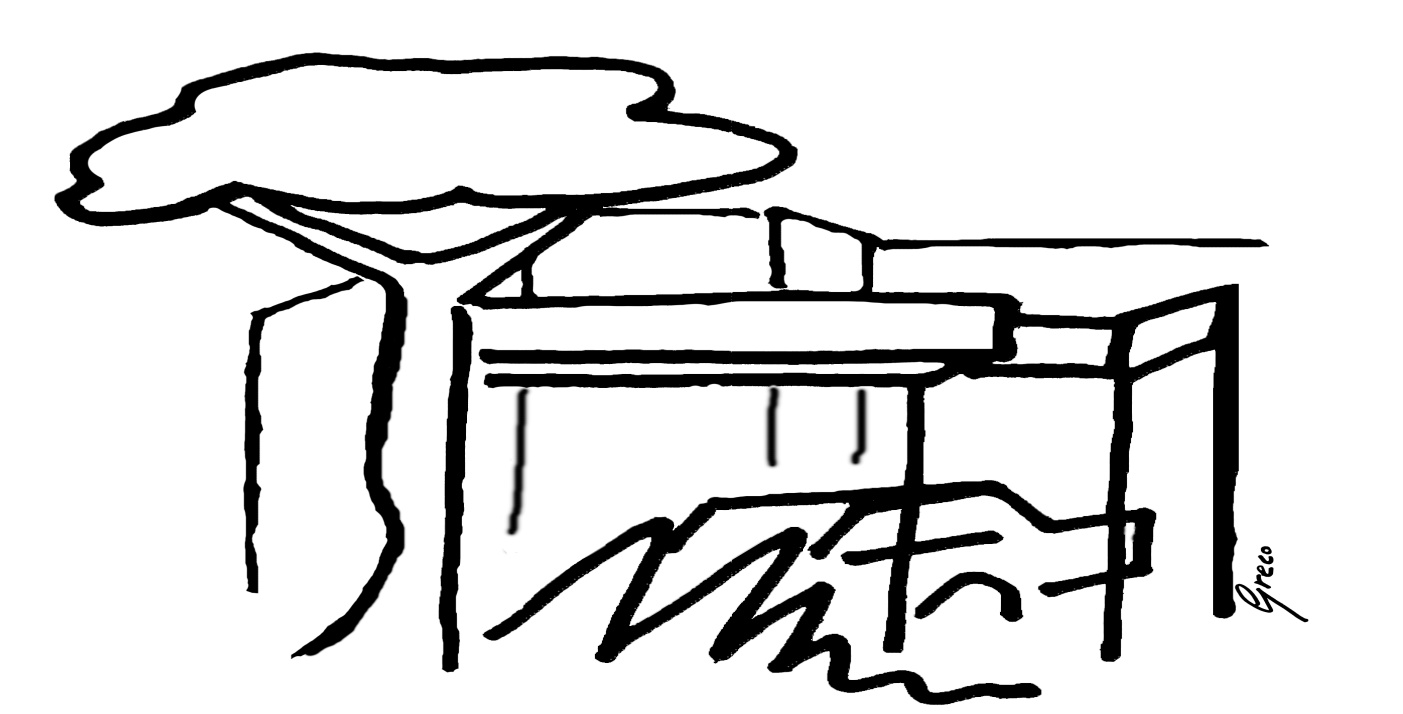 			23 maggio 2017:  Giornata della legalità 		  in ricordo dell’anniversario della strage di CapaciOre 10.30: Arrivo delle scuole e sistemazione degli studenti in Piazza d’Armi    Ore 11.00: Arrivo delle AutoritàOre 11.10: Deposizione della corona all’interno della teca ove è custodita l’autovettura del Giudice Falcone e Ricordo…Ore 11.20: Saluto del Direttore della Scuola e intervento del dott. Riccardo Turrini Vita, Direttore Generale della Formazione D.A.P.Ore 11.30: Tavola rotonda in Aula MagnaOre 13.30: Conclusione della Cerimonia